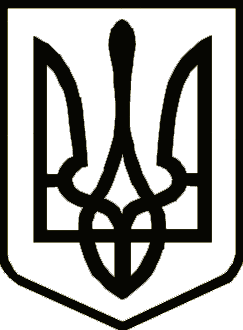  УкраїнаНОВГОРОД-СІВЕРСЬКА РАЙОННА РАДА  ЧЕРНІГІВСЬКОЇ ОБЛАСТІПостійна комісія з питань бюджету та управління об’єктами комунальної власності районуРЕКОМЕНДАЦІЇ20 лютого 2019 року                                                                                      №____м. Новгород-СіверськийПро надання  Комунальномузакладу «Новгород-Сіверська центральна районна лікарня імені І. В. Буяльського»Новгород-Сіверської районної ради Чернігівської області  дозволу на списання основних засобівЗаслухавши інформацію головного лікаря комунального закладу «Новгород-Сіверська центральна районна лікарня імені І. В. Буяльського» Новгород-Сіверської районної ради Чернігівської області щодо надання дозволу на списання основних засобів, а саме:апарату гемосорбційного УСГ-01, 1992 року випуску, інвентарний номер 101470147, балансова (первісна) вартість 14644,30 грн, знос 100%;інкубатора Краніотерм, 1986 року випуску, інвентарний номер 101470087, балансова (первісна) вартість 16809,10 грн, знос 100%;інкубатора Крон, 1986 року випуску, інвентарний номер 101470088, балансова (первісна) вартість 16562,70 грн, знос 100%;апарату ШВЛ «Фаза-5НР», 2003 року випуску, інвентарний номер 101470096, балансова (первісна) вартість 38764,00 грн, знос 100%;комплексу ЕКГ комп’ютерного, 1997 року випуску, інвентарний номер 101470202, балансова (первісна) вартість 14085,50 грн, знос 100%;лазерного біостимулятора алетен - ЮТАС, 1992 року випуску, інвентарний номер 101470231, балансова (первісна) вартість 52811,00 грн, знос 100%;фіброгастродуоденоскопа Ф-29Н, 1996 року випуску, інвентарний номер 101470304, балансова (первісна) вартість 59156,90 грн, знос 100%;  гастродуоденоскопа «Пучок», 1990 року випуску, інвентарний номер 101470305, балансова (первісна) вартість 15022,70 грн, знос 100%.Медичне обладнання знаходиться в несправному стані, довгий час не використовувалось за призначенням через непридатний до експлуатації технічний стан. Згідно Актів обстеження (технічного висновку) від 04 лютого 2019 року медичне обладнання має пошкодження: деформацію фіксаторів, втрату з’єднувальних елементів та корпусних деталей, контактів кнопок, регуляторів режиму, пошкодження інфузіоної стойки і пристрою формування повітряного потоку, тепловий пробій мікросхем, фізичне зношення. Медичне обладнання по технічним вимогам ремонту не підлягає та в подальшому небезпечне для експлуатації, в зв’язку з відсутністю деталей, запасних частин, що зняті з виробництва. Проводити ремонт, що відпрацювало амортизаційний термін, неможливо.Враховуючи вищевикладене, постійна комісія рекомендує:Надати комунальному закладу «Новгород-Сіверська центральна районна лікарня імені І. В. Буяльського» Новгород-Сіверської районної ради Чернігівської області дозвіл на списання основних засобів.Заступник голови постійної комісії	В. В. Бондаренко